Rodzinny Wyjazd Rekreacyjno-Sportowy ,,Na Roztocze” Lipowiec 2021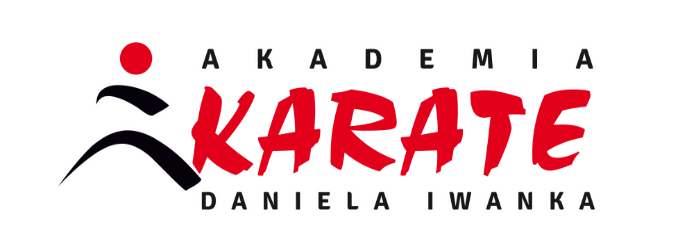  TERMIN;  27.06-03.07.2021r MIEJSCE; Agroturystyka ,,Polana”;www.polana.info.pl PROGRAMNIEDZIELA  (27.06)PONIEDZIAŁEK (28.06)WTOREK (29.07)ŚRODA (30.06)CZWARTEK  (01.07)g. 17.00-18.00 – przyjazd        i zakwaterowanie g.18.00-Spotkanie Organizacyjneg.19.00 – Kolacja ogniskoDegustacja Wina, zwiedzanie Winnicyg.7.00 Trening o wschodzie słońca Polana                          (DLA CHĘTNYCH)g.8.00- śniadanieg.10.00 trening lub Atrakcjeg. 14.00 –obiad16.00-18.00  Trening lub zajęcia rekreacyjne g. 18.00- kolacjag. 19.00-20.00 trening Wieczornyg. 20.00  Wieczór Filmowyg.7.00 Trening o wschodzie słońca Polana                         (DLA CHĘTNYCH)g.8.00- śniadanieg.10.00 trening lub Atrakcjeg. 14.00 –obiad16.00-18.00  Trening lub zajęcia rekreacyjne g. 18.00- kolacjag. 19.00-20.00 trening Wieczornyg. 20.00  Wieczór Filmowyg.7.00 Trening o wschodzie słońca Polana                         (DLA CHĘTNYCH)g.8.00- śniadanieg.10.00 trening lub Atrakcjeg. 14.00 –obiad16.00-18.00  Trening lub zajęcia rekreacyjne g. 18.00- kolacjag. 19.00-20.00 trening Wieczornyg. 20.00  Wieczór Filmowyg.7.00 Trening o wschodzie słońca Polana                         (DLA CHĘTNYCH)g.8.00- śniadanieg.10.00 trening lub Atrakcjeg. 14.00 –obiad16.00-18.00  Trening lub zajęcia rekreacyjne g. 18.00- kolacjag. 19.00-20.00 trening Wieczornyg. 20.00  Wieczór FilmowyPIĄTEK (02.07)SOBOTA (03.07)Atrakcje:Niezbędny sprzęt obozowy:Niezbędny sprzęt obozowy: g.7.00 Trening o wschodzie słońca Polanag.8.00- śniadanieg. 15.00 –obiad16.00-18.00  EGZAMINY na stopnie Uczniowskie.g. 18.00- trening o zachodzie słońcag. 19.00-Ognisko i Dyskoteka             ,,Sajonara Partyg.8.00- śniadanieg.10.00- 12.00  – wykwaterowanie G.12.00 Wspólny Obiad uczestników.w zależności od Pogody i Możliwości.Zwiedzanie okolicy rajd Pieszy i Rowerowy, Przejażdżki Qadem Kulig na wozach, spływ kajakowy,Zwiedzanie Zamościa, Zwiedzanie Szumów i Kamieniołomów, Gra Terenowa.- kimono karate lub strój sportowy( dla poczatkujących)- ubiory treningowe (strój sportowy, obuwie sportowe, strój kąpielowy.)-w przypadku upałów nakrycie głowy (czapka, chusta) ,woda- swoje rowery( istnieje możliwość wypożyczenia)-Maseczki i Rękawiczki- kimono karate lub strój sportowy( dla poczatkujących)- ubiory treningowe (strój sportowy, obuwie sportowe, strój kąpielowy.)-w przypadku upałów nakrycie głowy (czapka, chusta) ,woda- swoje rowery( istnieje możliwość wypożyczenia)-Maseczki i RękawiczkiZakwaterowanie i kosztyKadra administracyjno - pedagogicznaRegulamin obozu1.Nocleg w Domkach. – zakwaterowanie, wyżywienie, treningi, Ubezpieczenie NNW. –koszt 999 zł 2. Nocleg swoje Namioty  i swój Camping– wyżywienie, treningi,Ubezpieczenie NNW. –koszt  799zł4.Rezerwację i opłatę zaliczkową w kwocie -200 zł         należy dokonać do 31 maja u instruktora prowadzącego!!!Uwaga!!!Liczba Miejsc ograniczona.   Administracja, Kierownik Wyjazdu oraz  instruktor prowadzący 3 krotny Mistrz Świata:Daniel Iwanek -4 Dan tel.: 507 197 539www.danieliwanek.pl,daniel.iwanek@onet.pl1.Sprawy porządkowe:- obowiązuje udział we wszystkich zajęciach- przestrzeganie zasad kultury, higieny i porządku- zakaz samowolnego opuszczania ośrodka- zachowanie zasad bezpieczeństwa.